LETNÍ KINO VÝROVICEprogram na červenec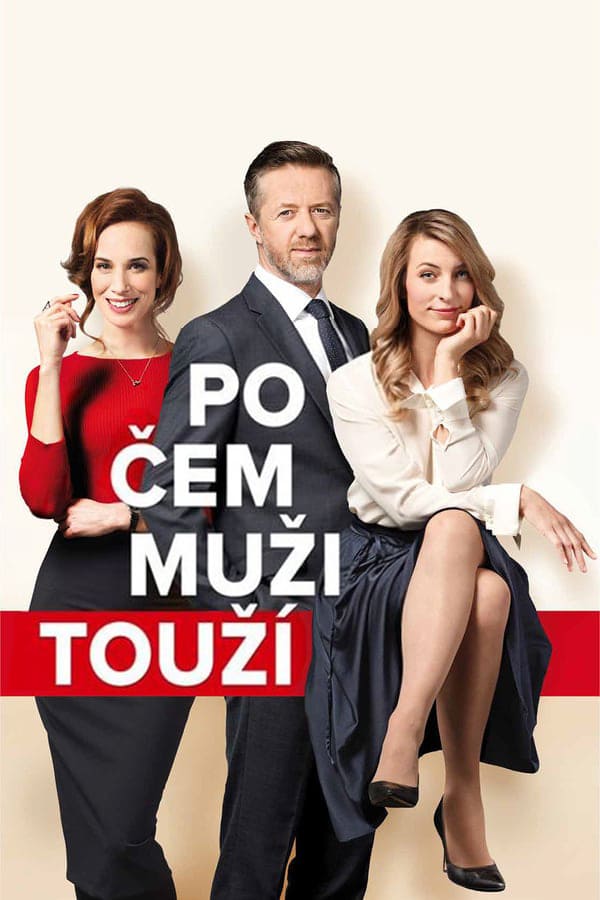 13. 7. 2019  	ŠPINDL27. 7. 2019 	PO ČEM MUŽI TOUŽÍZačátky promítání se setměním cca  21:30.30 min. před filmem pohádky pro děti.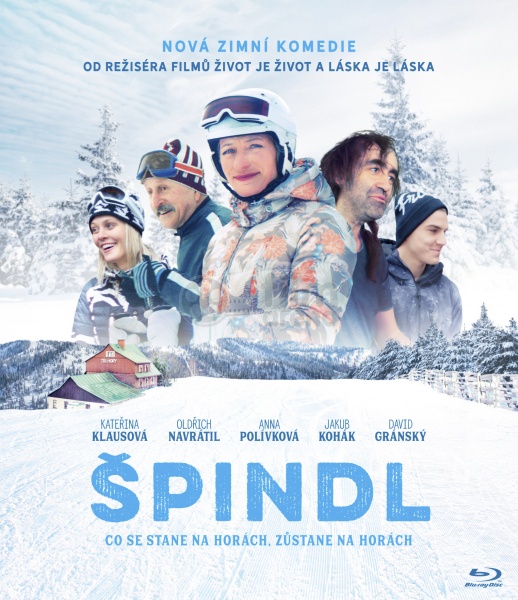 Promítá se na ploše u hospody.V případě nepříznivého počasív sále.Vstupné dobrovolné